MARI BERLATIH !Nama		: ……………………………………………Kelas		: ……………………………………………SDN		: ……………………………………………Hari/ Tanggal	: ……………………………………………Jawablah perrtanyaan berikut dengan memilih a, b, c, dan d pada jawaban yang tepat!Untuk Soal 1-4 perhatikan tabel berikut!JUMLAH SISWA KELAS 5 PUTUS SEKOLAH MENURUT TINGKAT PROVINSI JAWA BARAT NEGERI DAN SWASTA SEKOLAH DASAR (SD)Sumber data: https://statistik.data.kemdikbud.go.id/index.php/page/sd Siswa kelas 5 SD di Jawa Barat paling banyak putus sekolah di tahun ajaran …. 2016/20172017/20182018/20192020/2021Berikut adalah pernyataan yang benar mengenai data putus sekolah di Jawa Barat.Pada tahun ajaran 2016/2017 siswa kelas 5 yang putus sekolah paling sedikitPada tahun ajaran 2017/2018 siswa kelas 5 yang putus sekolah paling banyakSiswa kelas 5 yang putus sekolah pada tahun ajaran 2018/2019 mengalami penurunan dari tahun sebelumnyaSiswa kelas 5 yang putus sekolah pada tahun ajaran 2020/2021 mengalami penurunan 50% dari tahun ajaran sebelumnyaJumlah rata-rata siswa kelas 5 yang putus sekolah di Jawa Barat dalam 5 tahun ajaran terakhir yaitu ….480 orang240 orang280 orang420 orangUntuk soal no. 4-6 perhatikan kasus Andi berikut!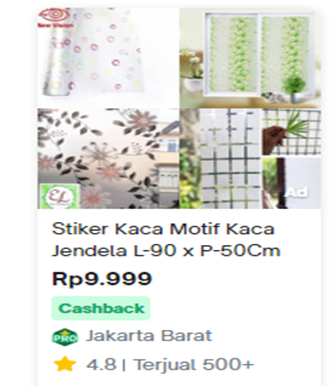 Berapakah jumlah luas seluruh kaca jendela rumah Andi? 52.500 cm25.500 cm55.200 cm55.500 cmBerapa lembar perkiraan stiker yang harus dibeli Andi agar  semua kaca jendela rumahnya bisa dipasangkan stiker? (reasoning)12 lembar15 lembar10 lembar11 lembarBerapakah panjang kaca jendela rumah Andi? Masing-masing jendela panjangnya 70 cmMasing-masing jendela panjangnya 220 cmMasing-masing jendela panjangnya 80 cmMasing-masing jendela panjangnya 150 cmUntuk menjawab soal 7-12, perhatikan tabel pertumbuhan kacang hijau berikut!Pertumbuhan kacang hijau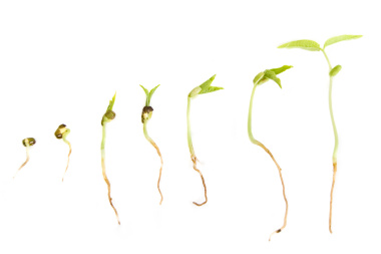 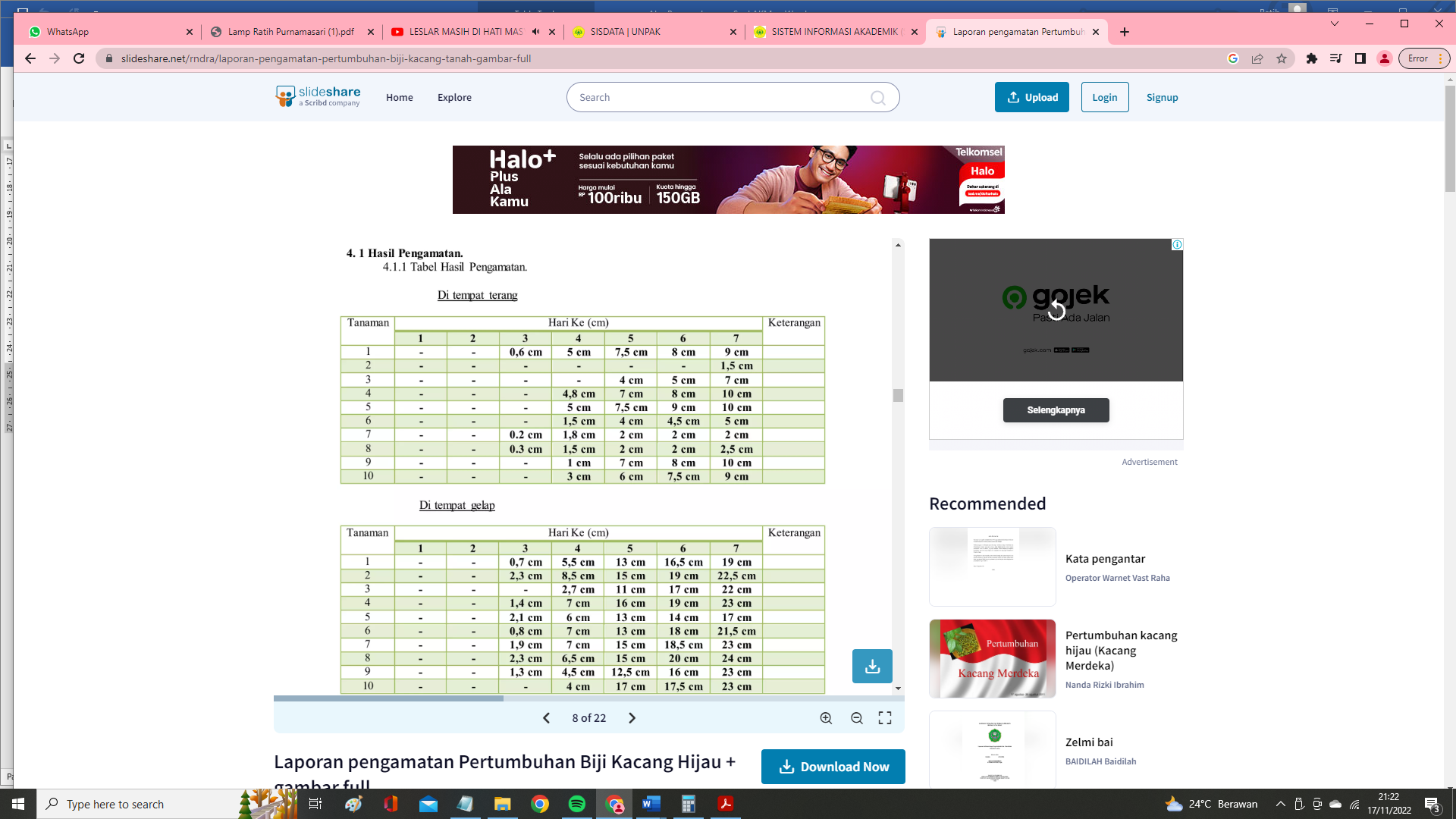 Berdasarkan diagram di atas, apakah pernyataan berikut benar atau salah?Beri tanda cek (√) pada kolom Benar atau Salah untuk setiap pernyataan!Untuk soal No13-18, perhatikan kasus Santi berikut!Santi pergi ke Ramayana untuk membeli baju. Setelah sampai di Ramayana Santi sangat senang karena ternyata sedang ada diskon. Berikut adalah diskon yang ada:Merek A harganya 100.000/3 pcs Merek B harganya 200.000/pcs namun mendapatkan diskon 50%Merek C harganya 120.000/pcs namun mendapatkan diskon 30% + 20%Berdasarkan kisah Santi di atas, beri tanda cek (√) pada kolom  ya atau  tidak untuk setiap pernyataan!Untuk Soal No 19-24, perhatikan kasus bencana cianjur berikut!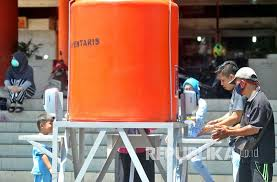 Berdasarkan informasi di atas apakah pernyataan berikut benar atau salah?Beri tanda cek (√) pada kolom Benar atau Salah untuk setiap pernyataan! Untuk soal No. 25-27 perhatikan kasus Azzam dan Rabiya berikut!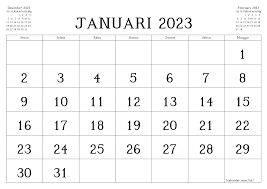 Berdasarkan uraian di atas jodohkanlah pernyataan pada sebelah kiri dengan jawaban di sebelah kanan!28. Rasya memiiki 40 buah mangga dan 20 buah apel. Mangga dan apel tersebut akan dimasukkan ke dalam plastik yang jumlahnya sama besar. Berapa banyak plastik yang dibutuhkan untuk dapat membungkus buah tersebut dan berapa banyak masing-masing buah dalam setiap plastiknya?……………………………………………………………………………………………………………………………………………………………………………………………………………………………………………………………………………………………………………………………………………………………………………………………………………………………………………………………………………Untuk menjawab soal 29-30 perhatikan kasus Pa Dedi!Pak Dedi memiliki sebidang tanah, ¼ bagian dari luas tanahnya dibuat kolam ikan, ⅖ bagian dipasang keramik, dan sisanya ditanami rumput. Luas tanah yang ditanami rumput tersebut 140 m².Berapakah luas kolam ikan Pa Ujang?…………………………………………………………………………………………………………………………………………………………………………………………………………………………………………………………………………………………………………………………………………………………………………………………………………………………………………………………………………………………………………………………………………………………………Berapakah luas keseluruhan tanah Pa Ujang?…………………………………………………………………………………………………………………………………………………………………………………………………………………………………………………………………………………………………………………………………………………………………………………………………………………………………………………………………………………………………………………………………………………………………Terimakasih sudah berlatih dengan baik!Tahun AjaranJumlah Siswa2016/2017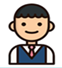 2017/20182018/20192019/20202020/2021Catatan = mewakili 100 orang siswaNo.PernyataanBenarSalah7.Baik di tempat terang maupun di tempat gelap pertumbuhan kacang pada hari ke 1 dan ke 2 sama sama nol8.Kacang 1 yang ditanam di tempat terang memiliki kenaikan pertumbungan: 0 cm; 0 cm; 4,4 cm; 2,5 cm; 0,5 cm dan 2 cm9.Pada hari ketiga tanaman kacang yang tumbuh di tempat terang lebih banyak dari yang ditanam di tempat gelap10.Tanaman kacang yang paling bagus pertumbuhannya di hari ke 7 adalah tanaman 8 yang di tanam di tempat gelap11.Di tempat gelap pertumbuhan kacang lebih cepat12.Di tempat terang pertumbuhan kacang lebih cepatNo.PernyataanYaTidak13.Setelah dipotong diskon, baju merek A lebih mahal dari merek B14Setelah mendapatkan diskon harga merek C menjadi Rp. 67.20015Harga merek C lebih murah dari harga merek A16Harga 3 baju merek A ditambah 3 baju merek B adalah Rp. 200.00017Baju merek A paling murah18Baju merek A paling mahalNo.PernyataanBenarSalah19.Setiap torn mampu menampung air 12.320 Liter 20.Dalam delapan hari pengungsi menghabiskan 20.640 Liter21.Setiap orang pengungsi menghabiskan air kurang lebih 50 liter dalam sehari22.Torn air yang diperlukan berjumlah 323.Torn air yang diperlukan berjumlah 224.Setiap torn mampu menampung air 10.000 LiterNo.PernyataanJawaban25.Tanggal Azzam dan Rabiya mengujungi orangtuanya untuk pertama kali3 kali26.Tanggal Azzam dan Rabiya mengujungi orangtuanya untuk yang kedua kaliJanuari27.Banyaknya kunjungan yang bisa dilakukan pada bulan januari  25 januarikali